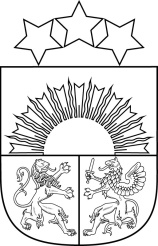 KULDĪGAS NOVADA PAŠVALDĪBANĪKRĀCES PAMATSKOLA_____________________________________________________________________IZM reģ. Nr. 4112901185, pašvaldības reģistrācijas Nr. 90000035590,Adrese: Dārza iela 3, Dzelda, Nīkrāces pagasts, Kuldīgas novads, LV-3320, tālrunis/fakss 63354565, e-pasts: nikracesskola@kuldigasnovads.lvIEKŠĒJIE NOTEIKUMIKuldīgas novadāNīkrāces pagastā23.08.2022										Nr.12             SASKAŅOTSNīkrāces pamatskolasPedagoģiskajā sēdē2022. gada 25. augustāProtokols Nr.1 Lēmums Nr.10Trešo personu uzturēšanas noteikumi izglītības iestādē.Ministru kabineta 2009.gada 24.novembra noteikumu Nr.1338 „Kārtība, kādā nodrošināma izglītojamo drošībaizglītības iestādēs un to organizētajos pasākumos” 3.10. apakšpunktuKārtība nosaka Nīkrāces pamatskolas (turpmāk – izglītības iestāde) izglītojamo vecāku, aizbildņu, citu pilnvaroto personu (turpmāk – vecāki) un nepiederošu personu uzturēšanās kārtību izglītības iestādē (turpmāk – kārtība).Kārtības mērķis ir nodrošināt izglītojamo drošību un izglītības iestādes darbības nepārtrauktību.Ikviena persona, apmeklējot izglītības iestādi, ievēro darbinieku norādes, sabiedrībā pieņemtas uzvedības normas, izglītojamo, darbinieku un citu apmeklētāju likumīgās intereses un tiesības.Aizliegts traucēt mācību un audzināšanas procesu, ieiet klases telpā pēc mācību stundu sākuma un citos gadījumos, kas tieši saistīti ar izglītības procesa nodrošināšanu.Izglītojamo vecāki, aizbildņi, citi pilnvaroti ģimenes locekļi un draugi var apmeklēt izglītības iestādes izglītojošos, svinīgos u.c. ārpusstundu pasākumus pēc uzaicinājuma. Uzaicināmās personas nosaka un atļauju uzaicināt uz pasākumu dod skolas vadība. Par uzaicināto personu uzturēšanos izglītības iestādē atbild uzaicinātājs.Ja vecākiem vai citiem ģimenes locekļiem ir nepieciešamība satikt izglītojamo mācību norises laikā, viņš vēršas pie dežūrējošās apkopējas, lietvedes vai administrācijas.Izglītojamo vecākus par šo kārtību informē klašu audzinātāji. Vecāki ar kārtību var iepazīties izglītības iestādes stendā.Par nepiederošu personu tiek uzskatīta persona, kura nav izglītības iestādes izglītojamais, vecāks vai izglītības iestādes darbinieks.Nepiederoša persona, ienākot izglītības iestādes telpās, jāpiesakās pie izglītības iestādes dežūrējošās apkopējas, lietvedes vai iestādes administrācijas un jāinformē par ierašanās iemeslu. Izglītības iestādē aizliegts uzturēties nepiederošām personām, kuras ieradušās bez likumiska pamata. Par nepiederošas personas uzturēšanos izglītības iestādē ir atbildīga persona, pie kuras ir ieradies iepriekš pieteicies apmeklētājs.Mācību stundu laikā izglītojamo draugu un paziņu atrašanās skolas telpās nav pieļaujama.Valsts un pašvaldības policijas, VUGD ( Valsts ugunsdzēsības un glābšanas dienests ), Darba inspekcijas, sanitārās inspekcijas u.c. valsts institūciju darbinieku ierašanās gadījumā izglītības iestādē, apmeklētājiem jāuzrāda personas dienesta apliecība un jāgriežas pie izglītības iestādes vadības pārstāvja. Apmeklētājs atstāj izglītības iestādes telpas un teritoriju, ja darbinieka ieskatā nav likumiska pamata šeit atrasties.Gadījumā, ja nepiederošā persona neievēro kārtības noteikumus vai nepakļaujas izglītības iestādes darbinieku prasībām, tiek ziņots pašvaldības policijai.Kārtība izvietojama apmeklētājiem pieejamā vietā.Atzīt par spēku zaudējušos izglītības iestādes 2017.gada 3. janvāra iekšējos noteikumus “Kārtība, kā Nīkrāces pamatskolā uzturas izglītojamo vecāki un citas personas”.Direktore:	    		 		         			/Dzintra Liekmane/